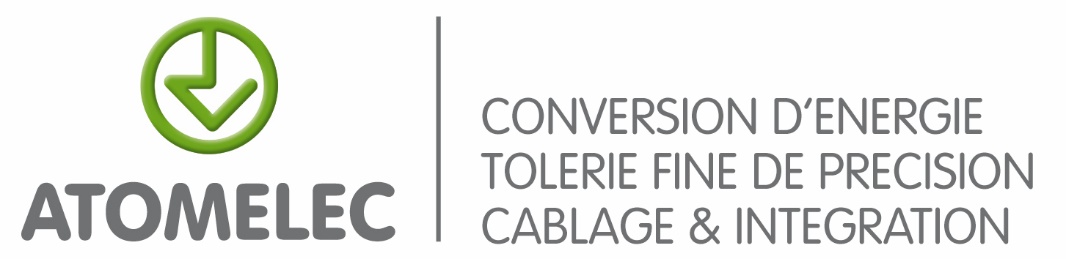 Technicien BE électronique embarquée (débutant accepté) H/FLa société ATOMELEC appartient au Groupe ATOMELEC, qui fort de son expérience de plusieurs décennies dans la conception de chargeurs de batterie, combine aujourd’hui ses compétences pour proposer à ses clients des prestations de qualité en matière de tôlerie fine de précision, de conversion d’énergie, de câblage et d’intégration.Grâce à son bureau d’étude intégré, ATOMELEC accompagne ses clients au plus près de leurs besoins, de la conception jusqu’au montage.Descriptif du poste:Rattaché(e) au Responsable méthodes et industrialisation, après formation à nos procédés, vos missions seront :Réalisation des études techniques détaillées : schémas électriques, note de calcul électrique, plans de câblageRéalisation des plans d’ensemble, des plans de détails et des nomenclatures jusqu’au dossier de production à l’aide de l’ERP (gammes de fabrication, ordres de fabrication…)Développement des procédures de tests et programmation d’automates Mise en place des écrans et systèmes d’affichagesSélection des composants en lien avec les fournisseurs et les prestatairesValidation des prototypesGestion et mise à jour des nomenclatures et dossiers de fabricationProposition de solutions techniques, selon les besoins et impératifs du clientContribuer au développement des fonctionnalités électriques et électroniques ou proposer de nouvelles améliorations techniquesRelations ponctuelles avec les clientsLogiciels utilisés :SEE ELECTRICAL (Conception électrique)TopSolid’ Erp Profil recherché :De formation technique Bac +2 ou Bac +3 avec une spécialisation en électrotechnique, La maîtrise de l’ERP Top Solid et du logiciel de conception électrique SEE ELECTRICAL est un plus,Vous êtes doté d’une véritable capacité d’initiative, et vous savez travailler en équipe,Vous êtes rigoureux (se),Vous êtes curieux (se) et autonome.Divers :1 poste à pourvoir rapidementLieu : Saint Bonnet le Château (42)Type d’emploi : CDIDurée du travail : 38h00 hebdomadaires Rémunération : selon profil et expérience entre 27.5 k€ et 32.5 k€ sur 13 moisAvantage : tickets restaurant + prime de transport